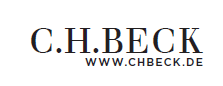 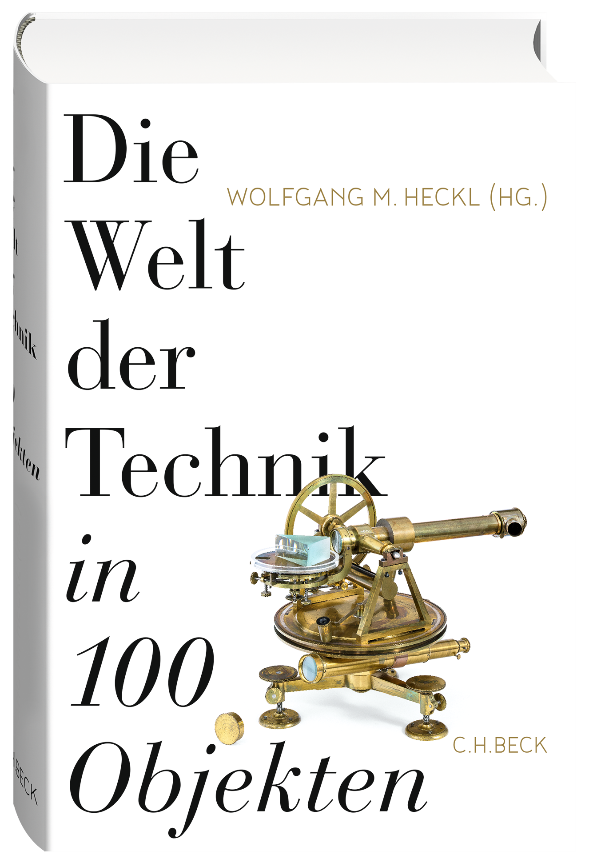 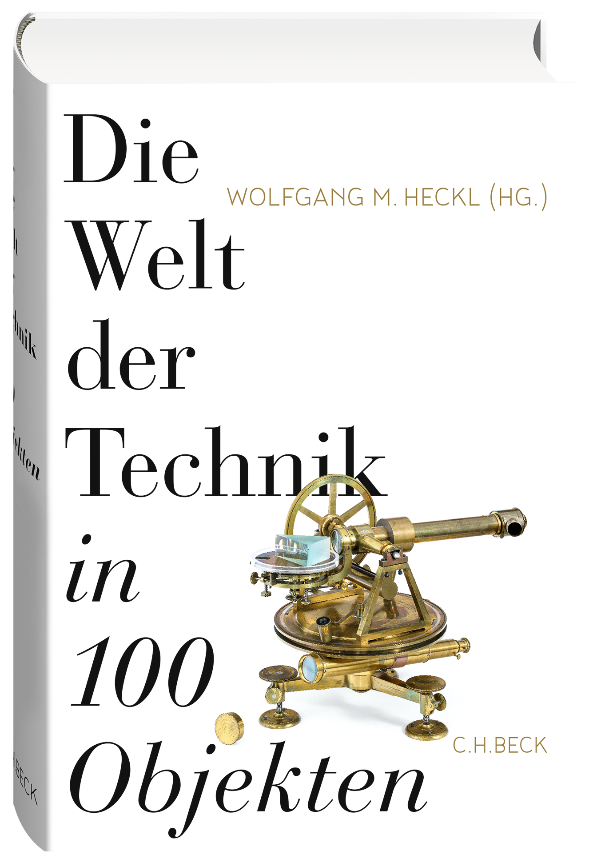 DIE WELT DER TECHNIKIN 100 OBJEKTEN 688 Seiten mit 290 Abbildungen,davon 203 in Farbe. Hardcover. ISBN 978-3-406-78314-2, € 39,95
Leseprobe Vorzugspreis nur für Mitglieder im DEUTSCHEN MUSEUMnur € 34,95 [D]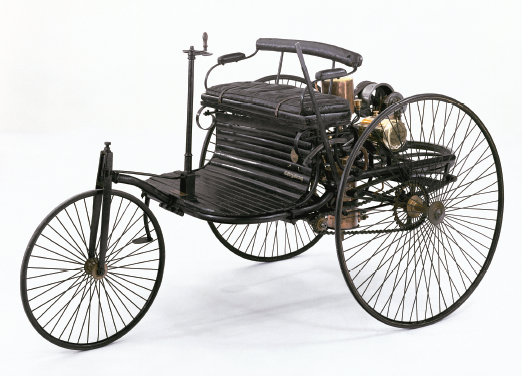 